St. Mary’s RC High School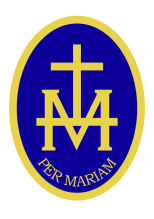 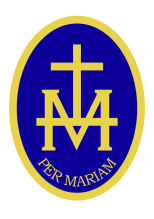 St. Mary’s RC High School, Lugwardine, Hereford HR1 4DRHeadteacher: Mr S Wetson BA (Hons) PGCE NPQHMay 23Dear Parent/Guardian,When pupils start at St Mary’s we ask for a one off payment of £25 to provide them with a locker for their entire time at the School. This money enables the school to replace lockers on a rolling program so that each child has somewhere safe to keep their belongings.I would be grateful if you could kindly make the payment via Parentmail alternatively, complete the attached slip and return it together with the cash/cheque to the finance office. The lockers will be issued on their first day in September.Yours sincerelyStuart WetsonHeadteacherTo be returned to the Finance OfficeLocker Payment Year 7 – 2023/24Pupil name:							    Form		I enclose £25 for my son/daughter    Signed						 Date					Cheques to be made payable to St Mary’s RC High School